13.05.2020. SRIJEDADobro jutro, dobar dan dragi moji đaci! Vrijeme je za učenje.                                                                         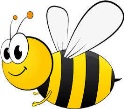 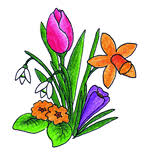 HRVATSKI JEZIKLJUBE SE – razumijem pjesmuPročitaj pjesmu Zvjezdane Čagalj, Ljube se, u udžbeniku na str. 123. Odgovori usmeno  na pitanja u plavom pravokutniku.Ako si zadovoljan /zadovoljna svojim čitanjem nastavi dalje.U pisanku napiši nadnevak, naslov pjesme i ime i prezime spisateljice. Dopuni rečenice, a zatim cjelovite  rečenice  napiši u pisanku. Pjesma ima ______________________ kitice (strofe).Svaka kitica ima ______________________ stiha.Riječi se na kraju stihova _____________________.Rima (Iz svake kitice ispiši po jednu rimu): _______________________________U pjesmi se spominju ove  imenice  koje imenuju sve što nas okružuje: ______________________________________________________________________________.Što je za tebe ljubav? (Napiši barem tri rečenice.)Ljubav je za mene ____________________________________________________.Odaberi jednu kiticu i nacrtaj sliku toplim i hladnim bojama. Crtati možeš u pisanku po cijeloj stranici.Fotografiraj zadatke i pošalji učiteljici na pregled.2.MATEMATIKAMnoženje i dijeljenje brojem 3,4 i 6; brojevi 1 i 0 u dijeljenju – vježbaDanas ćeš ponoviti  množenje brojeva koje smo do sada naučili.Nadam se da redovito ponavljaš tablicu množenja, jer će ti od sada trebati i u školi i u svakodnevnim životnim situacijama.Otvori zbirku zadataka, 130. i 131. str., te riješi sve zadatke.Rješavaj koliko god je moguće sam/sama. Provjeri još jednom točnost riješenih zadataka. Na kraju izvrši samoprocjenu i nacrtaj određeni smajlić. Vježbaj, jer te za sutra već čekaju novi zadatci.SAMOPROCJENA (ispod zadataka nacrtaj smajlić)   Sve razumijem, množim i dijelim bez poteškoća i bez pomoći roditelja. Nemam niti jednu grešku.
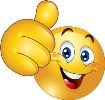  Uglavnom razumijem, znam množiti i dijeliti, ali moram još malo učiti da mi bude jasnije. Kod nekih zadataka tražio/tražila sam pomoć roditelja. Imam nekoliko grešaka.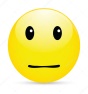  Gradivo mi nije jasno. Teško se snalazim u množenju i dijeljenju. Sve zadatke sam riješio/riješila uz pomoć roditelja. Imam dosta grešaka.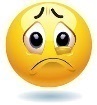 Klikni na poveznice. Ponovi uz igru i zabavu.https://wordwall.net/hr/resource/459166/matematika/mno%c5%beenje-i-dijeljenje-brojevima-3-4-i-6https://wordwall.net/hr/resource/1691825/ponavljanje-1-i-0-u-dijeljenju-mno%C5%BEenje-i-dijeljenje-brojevimaTJELESNA I ZDRAVSTVENA KULTURARazgibaj se uz sportaše u tv školi.Vježbaj i dalje bacati loptu u zid na različite načine. 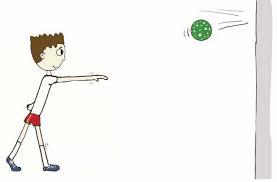 Udaljenost učenika od zida 2-3 metrabacanje lijevom rukom, iskoračiti desnom nogom naprijed, hvatanje s obje ruke (ponoviti 5 puta)bacanje desnom rukom, iskoračiti lijevom nogom naprijed, hvatanje s obje ruke  (ponoviti 5 puta)bacanje suručno (s obje ruke) u visini prsiju,  hvatanje s obje ruke  (ponoviti 5 puta)Pripazi, lopta ti prilikom hvatanje ne smije pasti!